受付番号No.　　　　　様式「ふくい市民活動基金」寄附金申出書　　年　　月　　日福井市長あて　　私は、「ふくい市民活動基金」の目的に賛同し、福井市に対して下記のとおり寄附します。１　申込者２　寄附金額　　　　　　　　　　　　　　　　　円３　寄附金の払込方法（いずれかに○をつけてください。）４　寄附特典　（１）寄附金額に応じて、寄附特典をお選びいただけます。ご希望の番号に○をつけてください。　（２）リーフに掲載する応援メッセージをお選びください。ご希望の番号に○をつけてください。５　寄附状況の公表　市のホームページ等で、寄附者のお名前や寄附金額などを公表しております。公表することに同意いただけない項目に「×」をつけてください。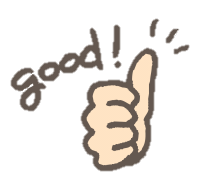 フリガナ氏名または事業者名住所または所在地〒　　　－〒　　　－〒　　　－電話番号ＦＡＸE-mail担当者名福井市が発行する納付書で金融機関に払込み窓口へ現金を持参１グリーンリーフ　小1万円以上２グリーンリーフ　小 ＋ バナー広告２万円以上３グリーンリーフ　大３万円以上４グリーンリーフ　大 ＋ バナー広告４万円以上５ピンクリーフ　　大５万円以上６ピンクリーフ　　大 ＋ バナー広告６万円以上７寄附特典を希望しない－－－－１皆様の活動に感謝します皆様の活動に感謝します皆様の活動に感謝します皆様の活動に感謝します皆様の活動に感謝します皆様の活動に感謝します２２私たちは頑張る皆様を応援します私たちは頑張る皆様を応援します私たちは頑張る皆様を応援します私たちは頑張る皆様を応援します私たちは頑張る皆様を応援します私たちは頑張る皆様を応援します私たちは頑張る皆様を応援します私たちは頑張る皆様を応援します３いつもご支援をありがとうございますいつもご支援をありがとうございますいつもご支援をありがとうございますいつもご支援をありがとうございますいつもご支援をありがとうございますいつもご支援をありがとうございます４４活力ある地域づくりを目指しています活力ある地域づくりを目指しています活力ある地域づくりを目指しています活力ある地域づくりを目指しています活力ある地域づくりを目指しています活力ある地域づくりを目指しています活力ある地域づくりを目指しています活力ある地域づくりを目指しています５社会貢献活動を積極的に推進しています社会貢献活動を積極的に推進しています社会貢献活動を積極的に推進しています社会貢献活動を積極的に推進しています社会貢献活動を積極的に推進しています社会貢献活動を積極的に推進しています６６思いやりのある社会づくりに取り組んでいます思いやりのある社会づくりに取り組んでいます思いやりのある社会づくりに取り組んでいます思いやりのある社会づくりに取り組んでいます思いやりのある社会づくりに取り組んでいます思いやりのある社会づくりに取り組んでいます思いやりのある社会づくりに取り組んでいます思いやりのある社会づくりに取り組んでいます７企業活動を通して、豊かな社会作りに貢献しています企業活動を通して、豊かな社会作りに貢献しています企業活動を通して、豊かな社会作りに貢献しています企業活動を通して、豊かな社会作りに貢献しています企業活動を通して、豊かな社会作りに貢献しています企業活動を通して、豊かな社会作りに貢献しています８８豊かな社会を作るため社会貢献活動に取り組んでいます豊かな社会を作るため社会貢献活動に取り組んでいます豊かな社会を作るため社会貢献活動に取り組んでいます豊かな社会を作るため社会貢献活動に取り組んでいます豊かな社会を作るため社会貢献活動に取り組んでいます豊かな社会を作るため社会貢献活動に取り組んでいます豊かな社会を作るため社会貢献活動に取り組んでいます豊かな社会を作るため社会貢献活動に取り組んでいます９自由記述（２５字以内）９自由記述（２５字以内）氏名または事業者名住所または所在地寄附金額